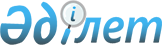 О кредитовании субъектов малого предпринимательства из средств городского бюджета
					
			Утративший силу
			
			
		
					Постановление Акимата города Алматы от 8 августа 2002 г. № 4/520. Зарегистрировано Управлением юстиции г.Алматы 6 сентября 2002 г. за № 467. Утратило силу постановлением Акимата города Алматы 11 ноября 2004 года № 4/926



      В целях государственной поддержки развития малого бизнеса, и во исполнение 
 постановления 
 Правительства Республики Казахстан № 1440 от 22 сентября 2000 года "О правилах предоставления кредитов Правительством Республики Казахстан и местными исполнительными органами Республики Казахстан", Акимат города Алматы, 

                                 ПОСТАНОВЛЯЕТ:

      1. Утвердить следующие условия краткосрочного кредитования субъектов малого предпринимательства: 



      1) форма предоставления бюджетного кредита - срочный кредит, который предоставляется путем единовременного перечисления всей суммы бюджетного кредита на счет банка-заемщика; 



      2) срок предоставления бюджетного кредита - 1 год; 



      3) бюджетный кредит предоставляется в национальной валюте - тенге; 



      4) предельный размер бюджетного кредита для конечного заемщика до 4 (четырех) миллионов тенге; <*>



      5) Ставка вознаграждения для конечного заемщика - 10% годовых в тенге.



      


Сноска. Пункт 1 - с изменениями, внесенными 


 постановлением 


 Акимата г.Алматы от 23 декабря 2003 г. № 5/814.


       



      2. Краткосрочное кредитование субъектов малого предпринимательства осуществляется в соответствии с перечнем приоритетных направлений развития малого предпринимательства по городу Алматы (приложение № 1). 



      3. Создать конкурсную комиссию для отбора банков-заемщиков для кредитования субъектов малого предпринимательства из средств городского бюджета (приложение № 2). 



      Комиссии по организации и проведению открытого конкурса обеспечить проведение конкурса и определение банка-победителя. 



      4. Признать утратившим силу 
 решение 
 Акима города Алматы № 354 от 25 мая 2001 года "О кредитовании субъектов малого предпринимательства из средств городского бюджета".



      5. Признать утратившим силу Постановление Акимата города Алматы № 2/166 от 14 марта 2002 года "О кредитовании субъектов малого предпринимательства из средств городского бюджета".



      6. Контроль за исполнением данного постановления возложить на заместителя Акима города Алматы Джанбурчина К.Е.


      Аким города Алматы                   В. Храпунов 



      Секретарь Акимата                    К. Тажиева


Приложение № 1



к Постановлению Акимата



от 8 августа 2002 года № 4/520



Перечень приоритетных направлений






развития малого предпринимательства по городу Алматы



      1. Производство высококачественной одежды и трикотажных изделий; 



      2. Производство высококачественной мебели и фурнитуры; 



      3. Производство полиграфической, издательской и бумажно-картонажной продукции; 



      4. Заготовка, переработка и хранение сельхозпродукции; 



      5. Производство детского питания, хлебобулочных, кондитерских изделий, безалкогольных напитков, минеральной воды и упаковочных материалов к ним; 



      6. Производство мясо-молочных, макаронных, колбасных изделий; 



      7. Выпуск новых технологических типов машин и оборудования; 



      8. Производство и ремонт промышленной и бытовой электроники и электротехнической продукции; 



      9. Производство продукции бытовой химии и парфюмерно-косметических, ювелирных изделий; 



      10. Заготовка и переработка лекарственного природного сырья, а также производство лекарственных средств, перевязочных материалов и санитарно-гигиенических предметов; 



      11. Производство прогрессивных и новых строительных материалов, конструкций и изделий на базе местного сырья; 



      12. Создание малых предприятий в сфере городской инфраструктуры (дезинфекция, сбор и переработка промышленных и бытовых отходов, обслуживание кооперативов собственников квартир и объектов питания, косметические салоны, оказание бытовых услуг, уборка улиц и др.); 



      13. Туристическая деятельность, направленная на привлечение в город иностранных туристов и развивающая гостиничный бизнес города Алматы;



      14. Создание малых предприятий, оказывающих медицинские и ветеринарные услуги;



      15. Деятельность, связанная с развитием наукоемких производств и технологий, на развитие, так называемых венчурных фирм, продукция которых ориентирована как на внутренний, так и на внешний рынок, обладающая высоким экспортным потенциалом;



      16. Создание предприятий, осуществляющих строительные и ремонтно-строительные работы;



      17. Юридические и физические лица, осуществляющие торговую деятельность, предприятия общественного питания. <*>



      


Сноска. Приложение № 1 дополнено новым пунктом 17 -  


 постановлением 


 Акимата г.Алматы от 23 декабря 2003 г. № 5/814.



     

Секретарь Акимата                  К.Тажиева


Приложение № 2



к Постановлению Акимата



от 8 августа 2002 года № 4/520



Состав






конкурсной комиссии по выбору банка второго уровня






для кредитования субъектов малого






предпринимательства из средств городского бюджета



1. Джанбурчин                     заместитель акима города Алматы -



   Козы-Корпеш Есимович           Председатель комиссии 

2. Бисенов Марат Смагулович       заместитель начальника городского



                                  Алматинского филиала Национального



                                  Банка Республики Казахстан



                                  Заместитель председателя комиссии

     Члены комиссии:

3. Тохтасунов                      первый заместитель начальника



   Алимжан Имтахунович             Городского финансового управления     

4. Туржанов



   Серик Абдикалиевич              директор Департамента малого бизнеса 

5. Имангожин                       заместитель председателя налогового



   Алмат Отжанович                 комитета по городу Алматы     

6. Бексултанов                     заместитель начальника Управления



   Азамат Имуханбетович            Казначейства

7. Касенов Кайрат Тулешевич        начальник отдела финансового



                                   менеджмента и маркетинга Комитета



                                   по экономике города Алматы

      

Секретарь Акимата                    К.Тажиева


					© 2012. РГП на ПХВ «Институт законодательства и правовой информации Республики Казахстан» Министерства юстиции Республики Казахстан
				